Welcome to South East Scotland GP Specialty Training.Your first placement, either in GP or in hospital, should rota you to attend both mandatory days.It is very helpful if you could complete the relevant registration processes as outlined below. Please complete the preparatory work as detailed in the table as this will allow us to cover lots of material in the two days and make the sessions more funPreparatory Work for the Induction DayRegister with RCGP as soon as possiblehttp://www.rcgp.org.uk/membership/membership-grades/join-rcgp-trainee-gps.aspxRegister with NES Portal as a GP trainee to be able to book on courses (no hotmail email addresses)https://www.portal.scot.nhs.uk/Register with our Moodle Virtual learning environmenthttp://www.nesmoodle.scot.nhs.uk/login/index.phpSee the preparatory reading and homework and complete for the Introduction Day (below) – please actively engage with the preparation work as this will be utilised during the session.Our whole team look forward to meeting you at the Orientation Day and getting to know you throughout your programme with us.Yours sincerely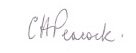 Heather PeacockAssociate Advisor (GP Education)Inc:Honey & Mumford Learning Styles QuestionnaireRegistration for Specialty Training LetterGPST Introduction and Orientation Day102 Westport, Edinburgh, EH3 9DN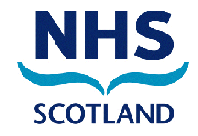 Induction Day (1 day) 9 a.m. startThursday 8th FebruaryCore Curriculum Day (1 Day) 9 a.m. startThursday 15th FebruaryPREPARATORY READING/HOMEWORKPREPARATORY READING/HOMEWORKReadingRelevance to the Induction programme“Being a GP”http://www.rcgp.org.uk/training-exams/gp-curriculum-overview/online-curriculum/1-being-a-gp.aspxWhat makes a good GP/introduction to the curriculumhttp://www.rcgp.org.uk/training-exams/gp-curriculum-overview.aspx- Curriculum information- Everything you need to know about MRCGPhttp://www.scotlanddeanery.nhs.scot/The Scotland Deanery website, GP Specialty pages - all you need to know about specialty training e.g. study leave, ARCP process, LTFT, OOPE etcGPST training web pageshttp://www.nesmoodle.scot.nhs.uk/login/index.phpPlease follow the registration procedure- All you need to know about SE Region GSPT programme resources and programme detailshttps://trainee.gpeportfolio.rcgp.org.ukYou will need your National Training number for this so make sure you have returned your Registration for Specialty training form- All you need to know about RCGP e-portfolio- help files- trainee manual- AiTPlease complete and enter a reflective log entry to your portfolio once registeredWe will undertake some reflective work on the dayHoney & Mumford Learning Styles Questionnaire- Please complete and bring it with you.Your own thinking/reading/experiences about GP- Small group workProvide an electronic copy of your FACD if you have completed a Foundation ProgrammeFor transfer of Information to inform your next placement